Privileges and immunitiesBen Jaffey QCBlackstone Chambers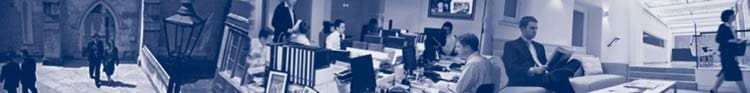 Belhaj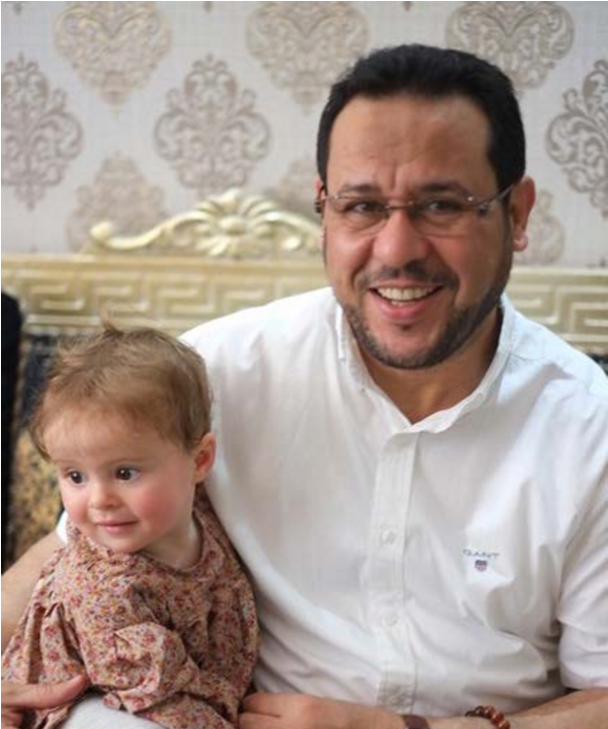 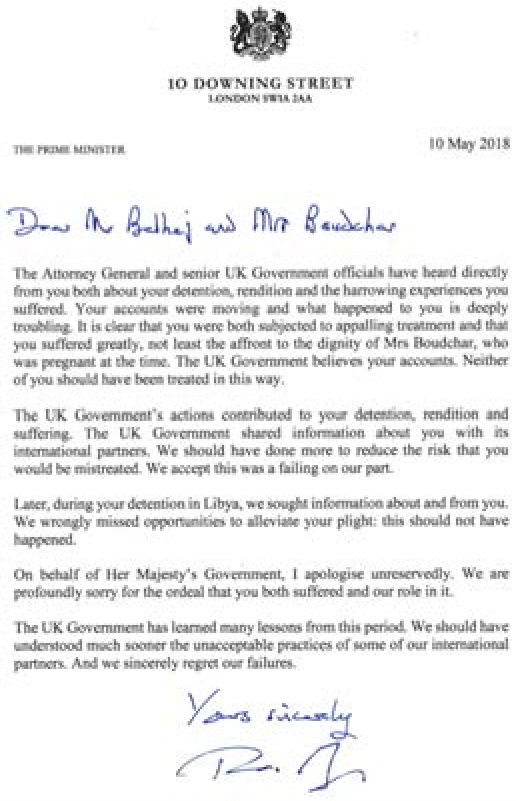 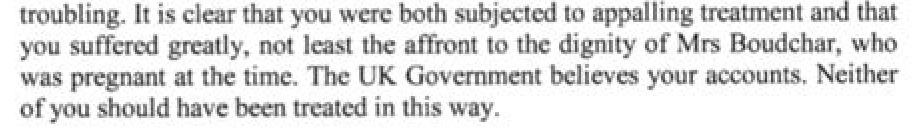 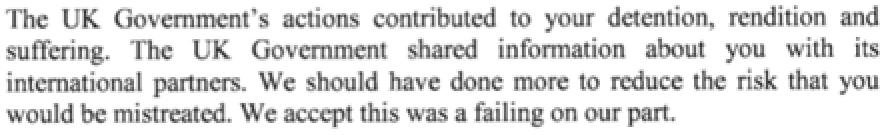 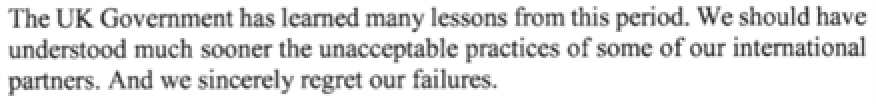 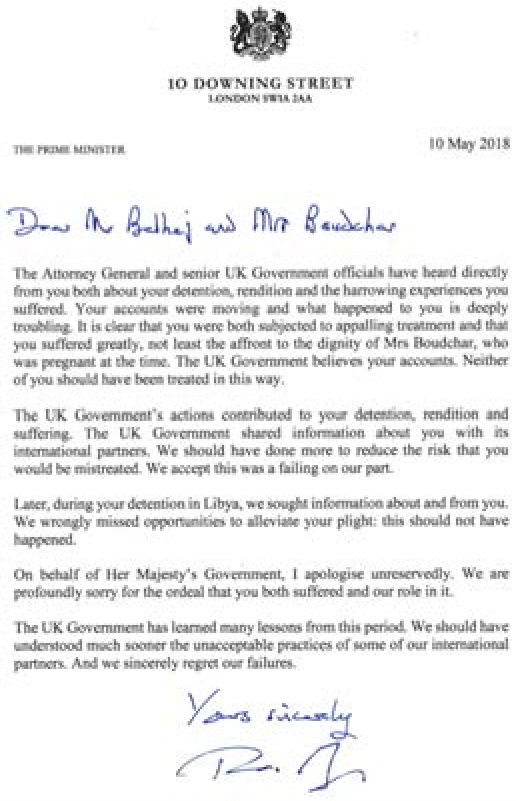 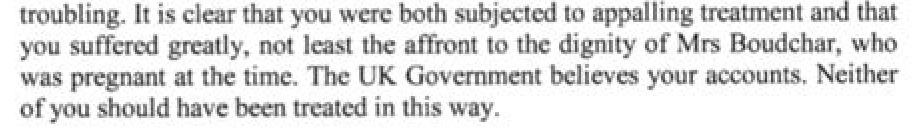 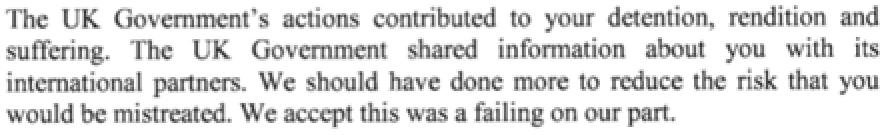 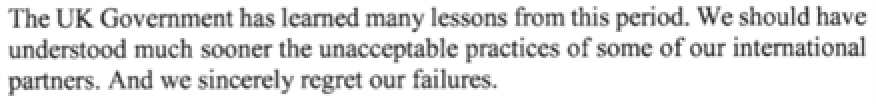 OthersRahmatullah (No. 1)Serdar Mohammed (detention in NIAC)Serdar Mohammed JR (safety on transfer)SIAC litigation on Libya/AlgeriaTopicsState immunityDiplomatic ImmunitySpecial Mission ImmunityImmunity for documentsS. 7 ISA 2004, statutory Crown Act of StateALBA Pub QuizCan I sue the Saudi Government for torturing me abroad?Can I sue the officials that tortured me?Will the Courts decide if I was tortured in a safety on return case?Can I sue HMG if it was complicit in torture abroad?ALBA Pub QuizI am a modern slave working for the Saudi embassy. Can I bring an employment claim?Does it make a difference if my employer is a diplomat?Can the modern slave use the document she stole from the embassy to prove her case?State ImmunityJones v Saudi ArabiaBelhajBenkharboucheDiplomatic ImmunityAl-Malki	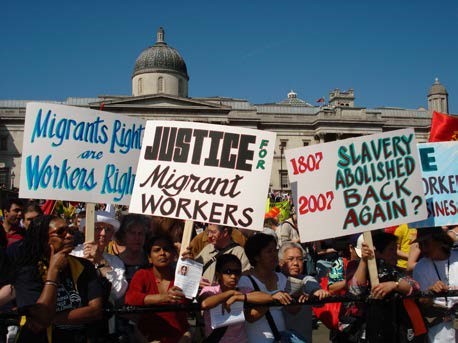 Diplomatic Immunity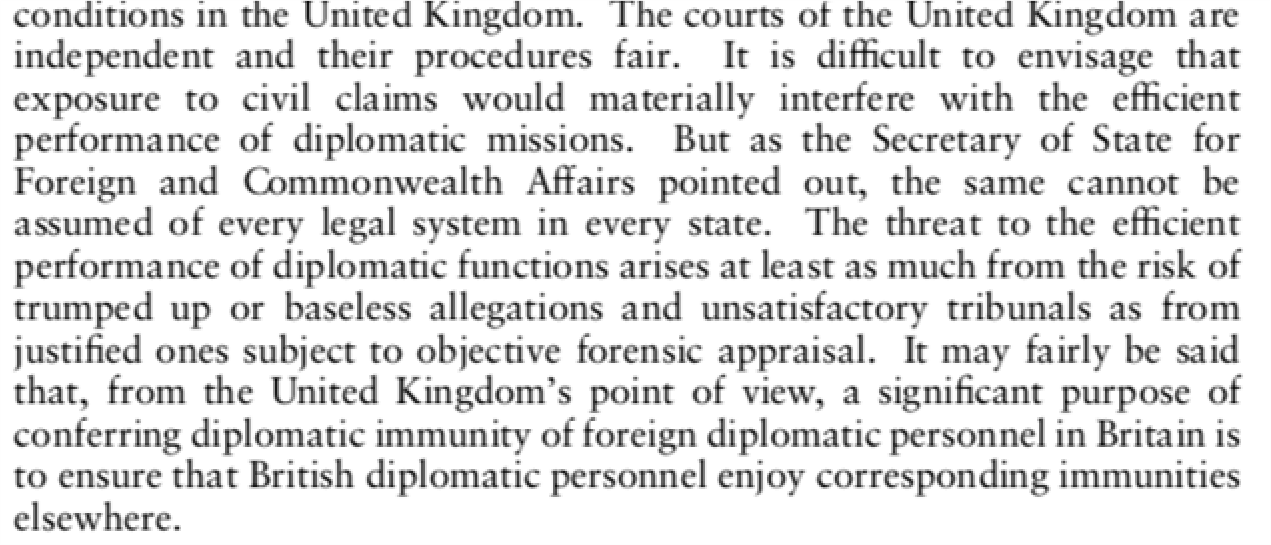 Diplomatic ImmunityAl-MalkiLost immunity after left post • Immunity for modern slavery in post?Tension between fairness in the UK against protections for diplomats abroadSpecial Missions• R (Freedom & Justice Party) v SSFCASpecial Missions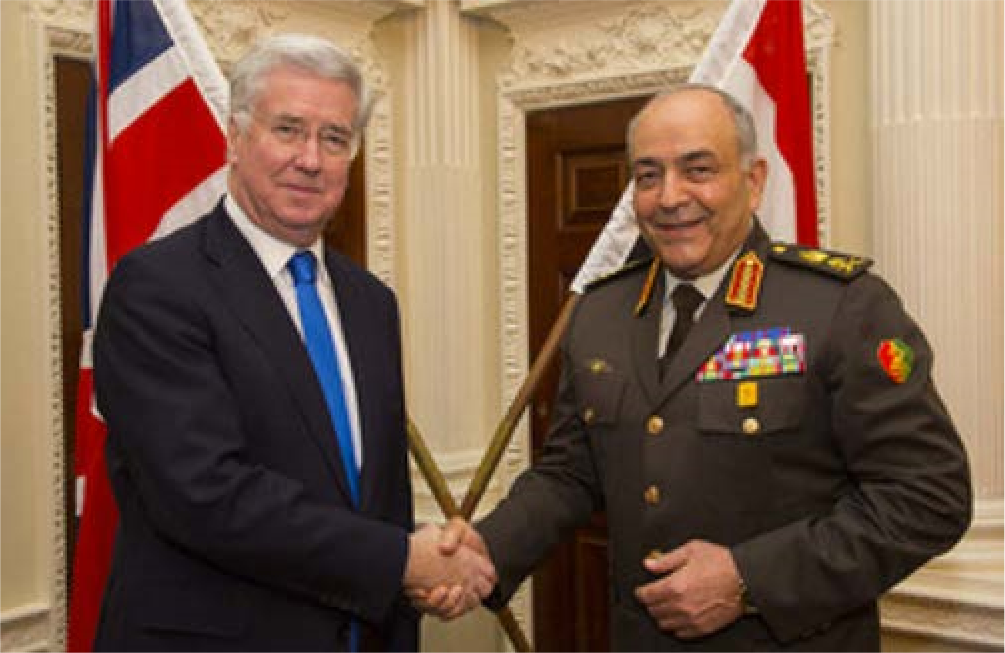 Special Missions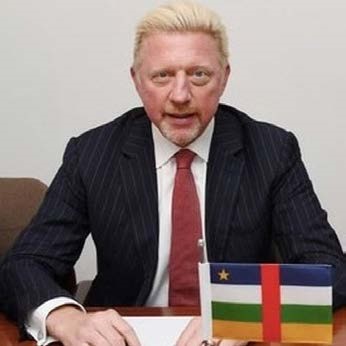 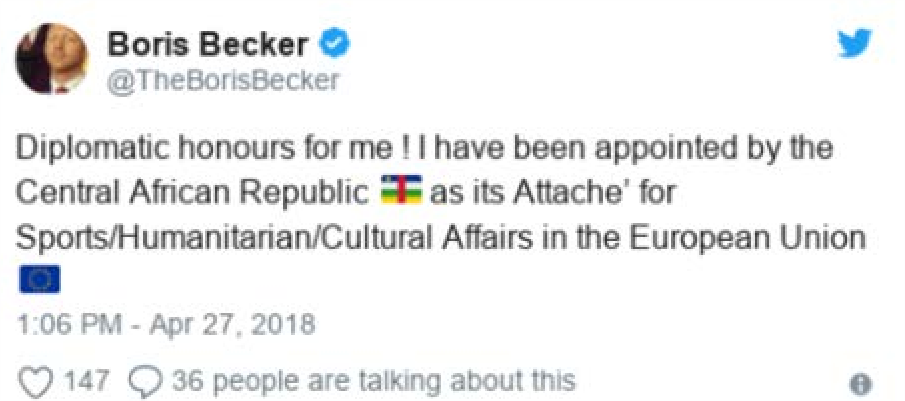 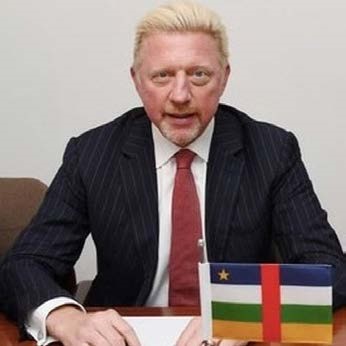 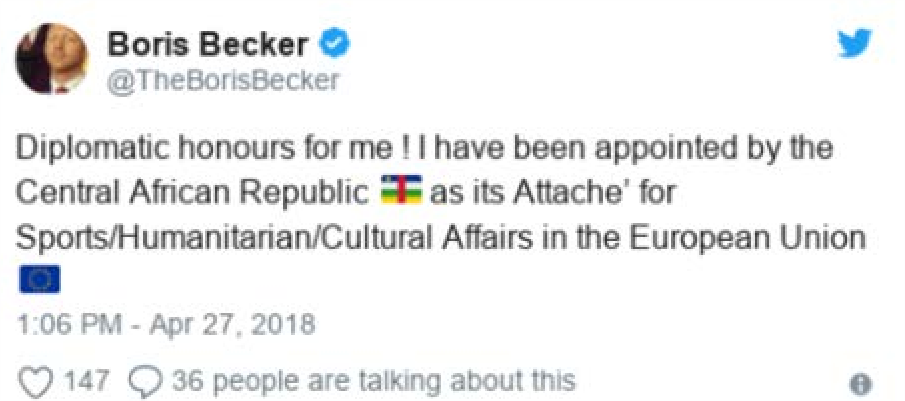 Special Missions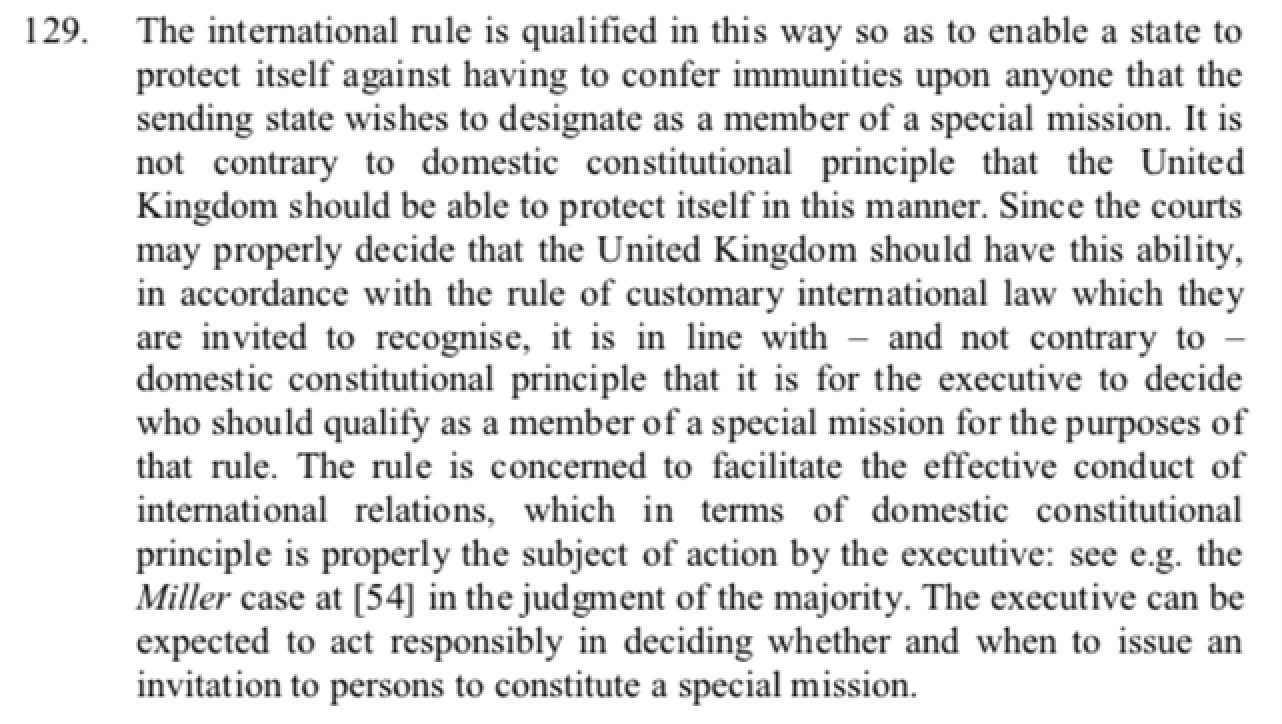 Immunity for Documents• R (Bancoult) v SSFCA (No. 3)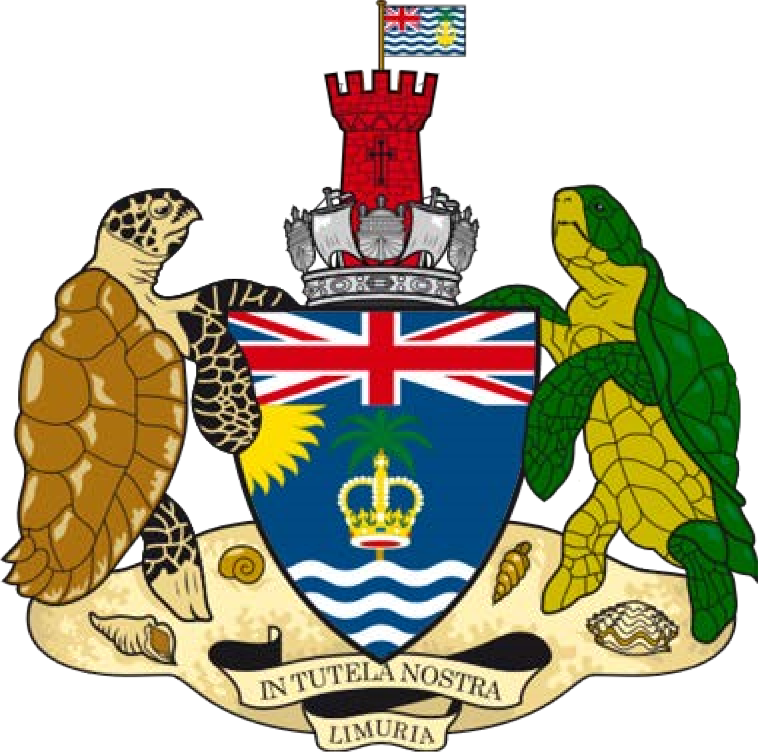 Immunity for Documents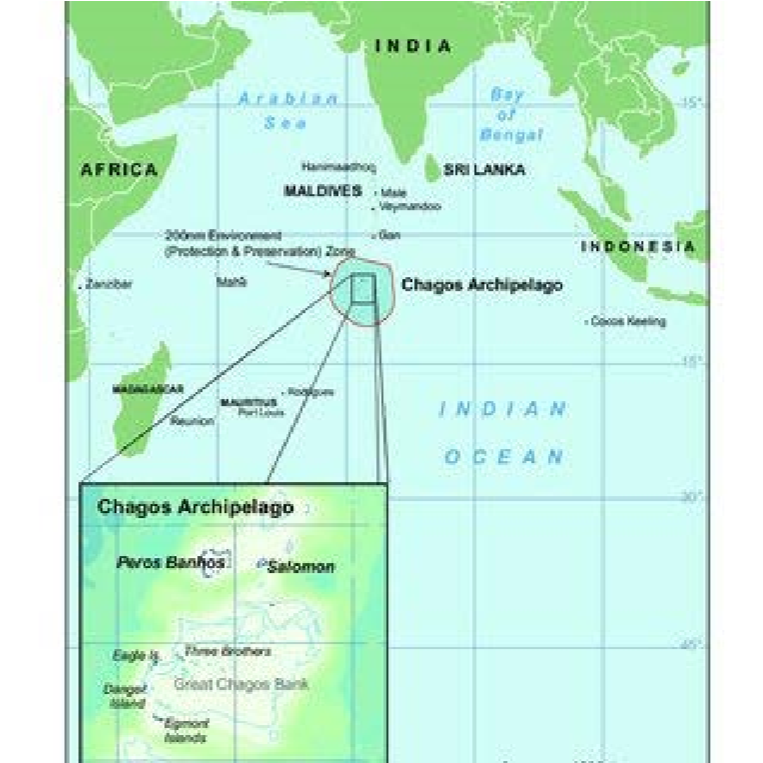 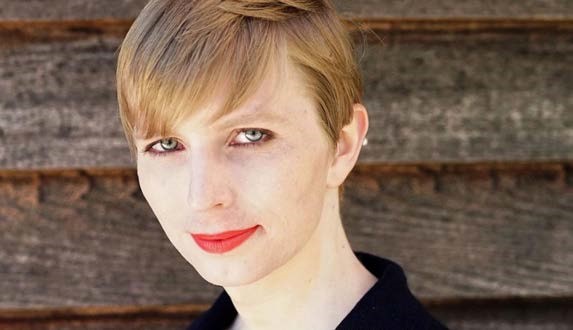 Immunity for Documents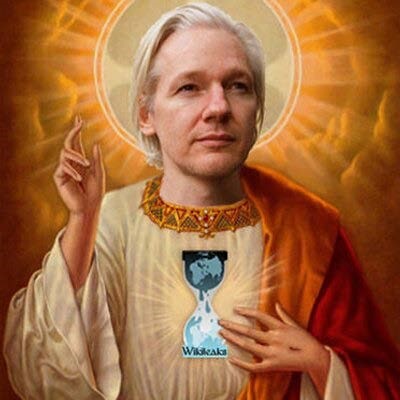 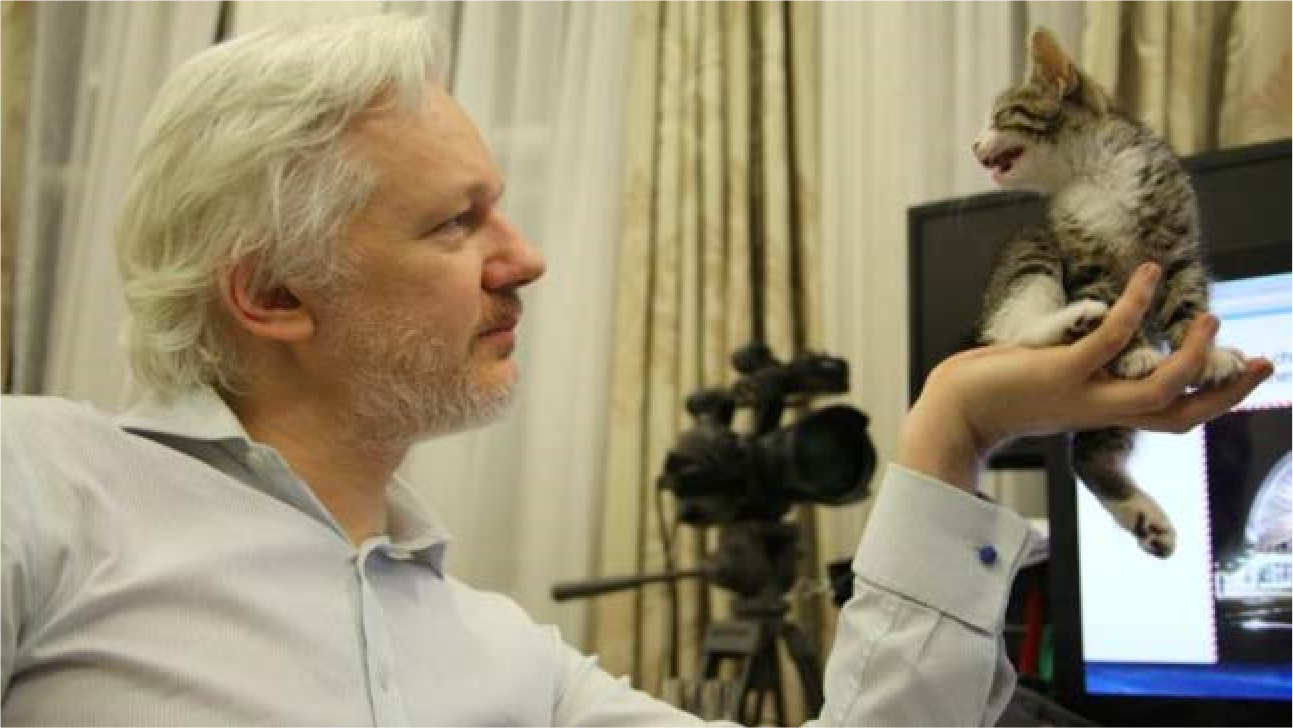 Immunity for Documents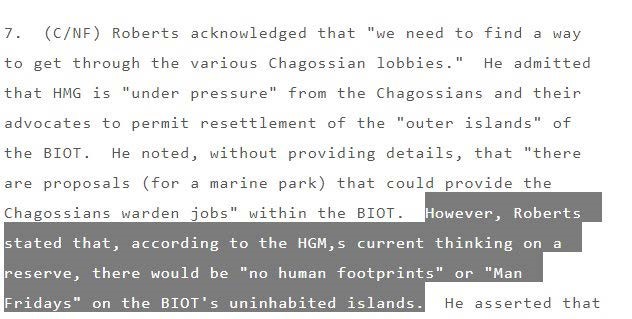 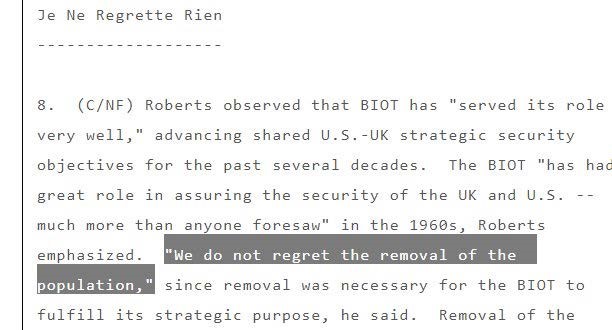 Immunity for Documents• R (Bancoult) v SSFCA (No. 3)Under control of embassyNot in public domains. 7 ISA 2004Authorisation of acts outside the British Islands.(1)If, apart from this section, a person would be liable in the United Kingdom for any act done outside the British Islands, he shall not be so liable if the act is one which is authorised to be done by virtue of an authorisation given by the Secretary of State under this section.(2)In subsection (1) above “liable in the United Kingdom ” means liable under the criminal or civil law of any part of the United Kingdom.(3)The Secretary of State shall not give an authorisation under this section unless he is satisfied—(a)that any acts …will be necessary for the proper discharge of a function of the Intelligence Service or GCHQ; and(b)that there are satisfactory arrangements in force to secure—(ii)that, in so far as any acts may be done in reliance on the authorisation, their nature and likely consequences will be reasonable, having regard to the purposes for which they are carried outs. 7 ISA 2004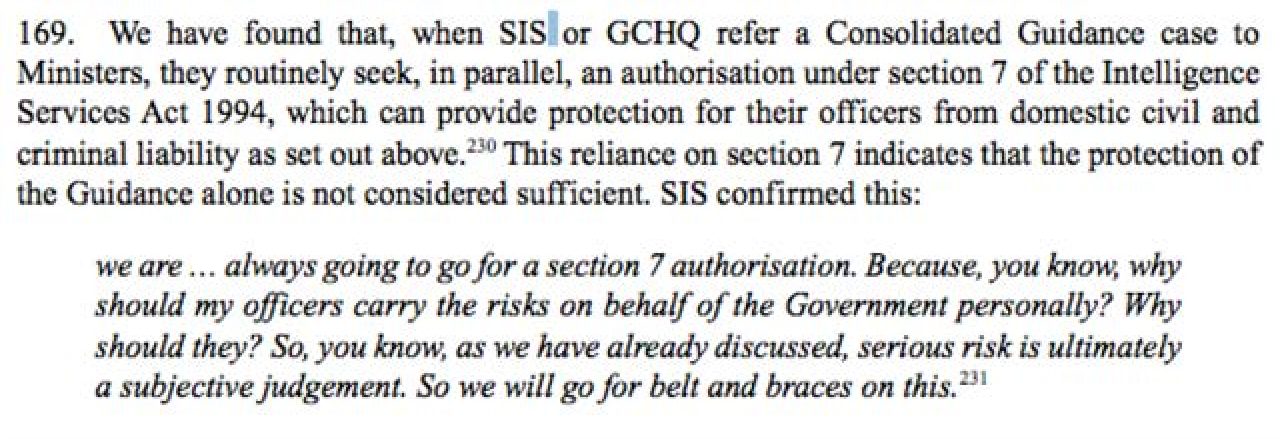 s. 7 ISA 2004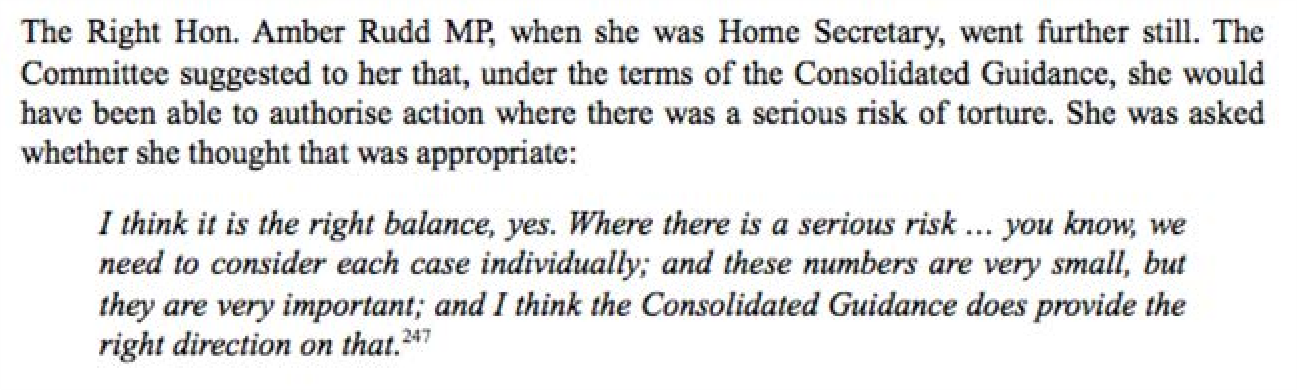 Ben Jaffey QCwww.blackstonechambers.com